Урок 3. Тема уроку: Лічба предметів. Об'єднання предметів у групи за певною ознакою. Множина. Елемент множиниНавчальна мета: ознайомити учнів з множиною як сукупністю предметів; Розвивальна мета: вчити об'єднувати предмети у групи за певною ознакою; вправляти у написанні елементів цифр; Виховна мета: виховувати логічне мислення, акуратністьКорекційна мета: розвивати вміння працювати за зразком і вказівками вчителяОбладнання уроку: план уроку, навчальна комп’ютерна презентація, іграшки, демонстраційний матеріал.Хід урокуОрганізаційний моментПовторення вивченого матеріалу (слайди 3-4)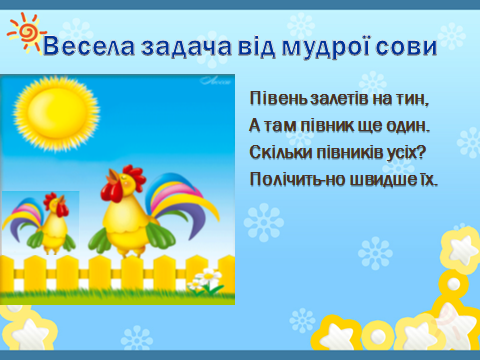 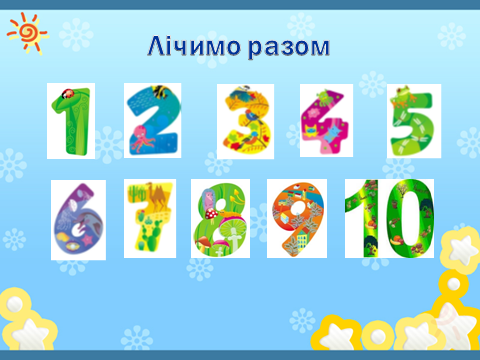 Весела лічбаПівень злетів на тин,А там півник ще один.Скільки півників усіх?Полічіть швиденько їх.Лічба від 1 до 10 у прямому і заворотному порядкуФронтальна робота «Від лічби до поняття множини» (слайди 5-13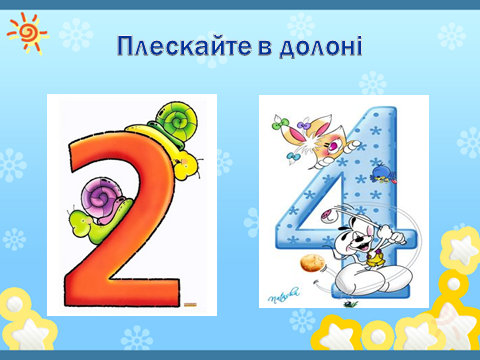 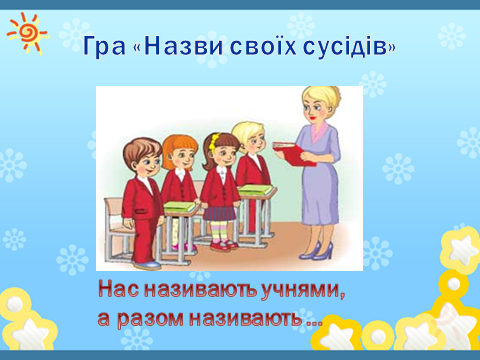 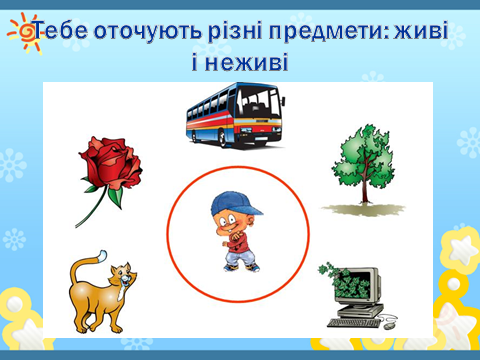 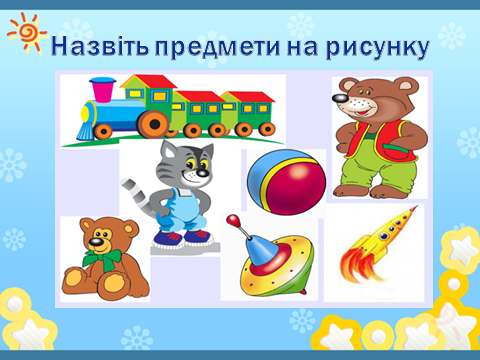 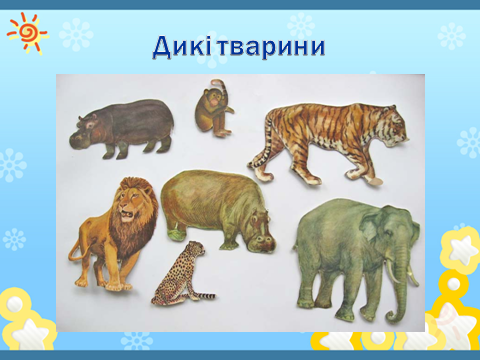 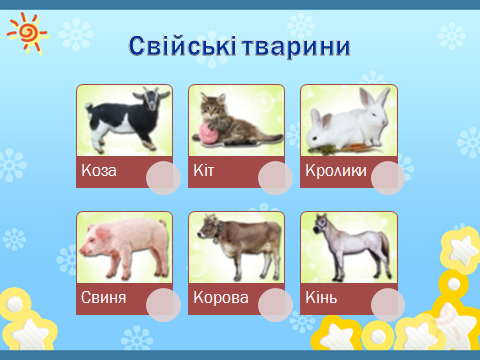 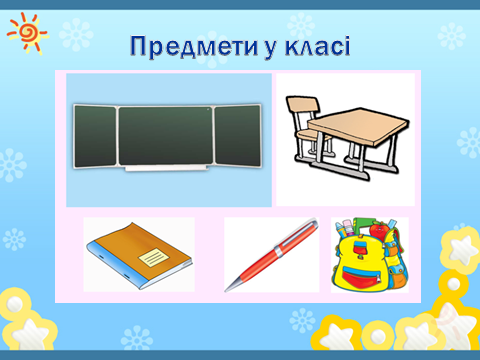 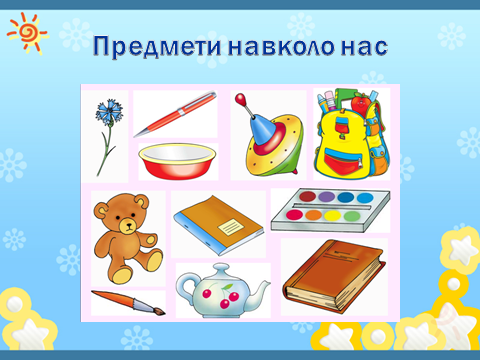 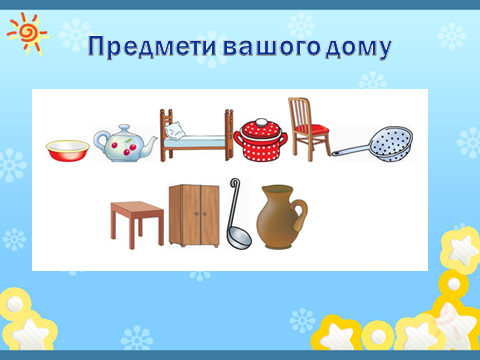 Ознайомлення з новим матеріаломРобота з демонстраційним матеріалом та підручником (ст. 8)Учитель демонструє малюнки пташок: ластівка, горобець, голуб. Серед них — малюнок лисиці.— Який предмет зайвий? Чому? Як назвати решту предметів?  Завдання 1 (слайди 14-15)— Що намальовано зліва? Скільки тварин? Який предмет зайвий? Чому?— Що намальовано справа? Скільки чашок? Яка з них зайва? Чому?— Знайти зайві картинки у ряду картинок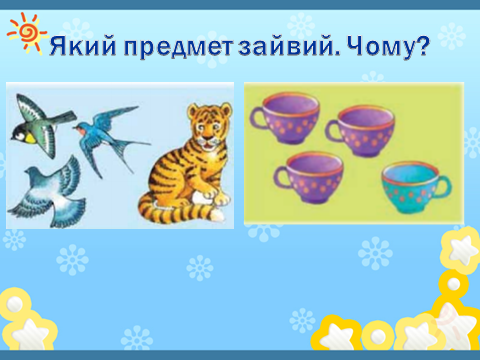 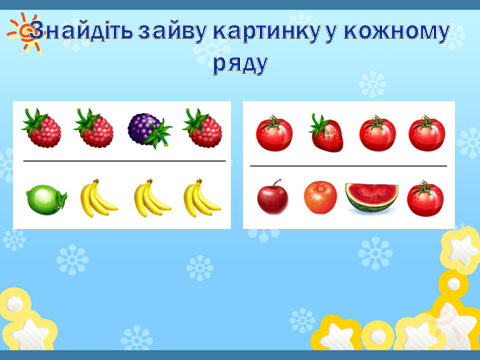 Об'єднання предметів за призначенням. Множина (слайди 16-21)Учитель прикріплює на дошці малюнки із зображенням шкільного приладдя та малюнки із зображенням іграшок.— Назвіть кожний предмет.— Об’єднайте предмети у групи за призначенням.— Скільки предметів у кожній групі?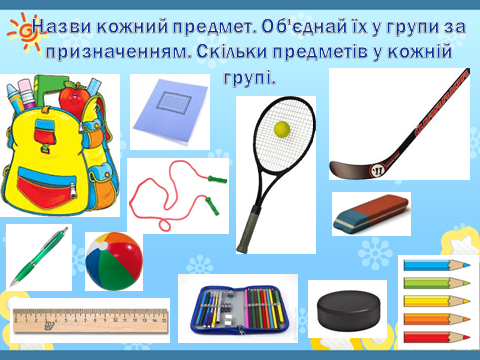 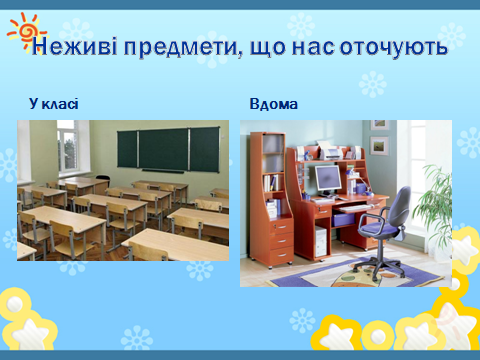 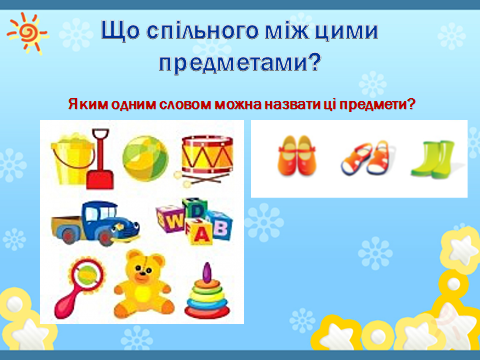 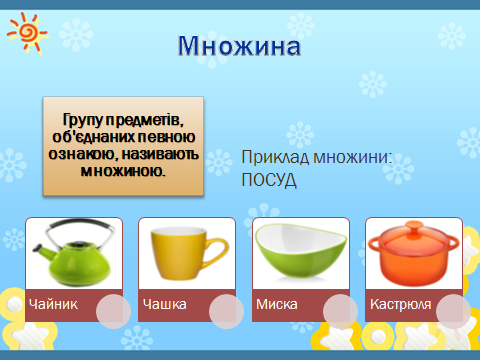 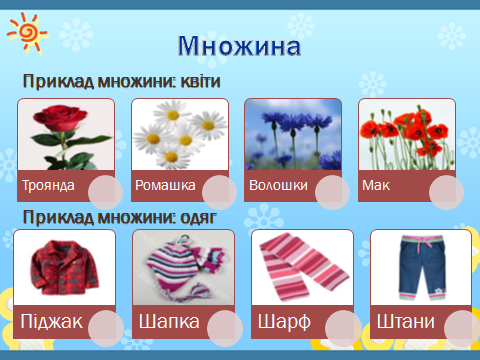 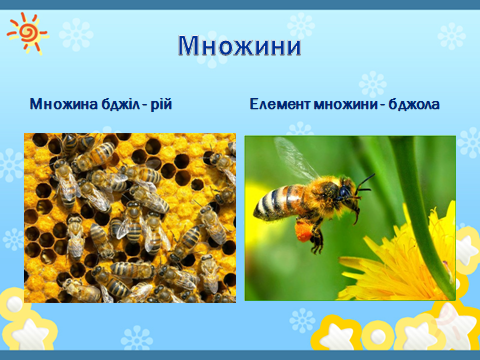 Робота за підручником (с. 8). При необхідності повторно виконати завдання на малюнку із підручника, для само занурення)Завдання 1— Назвіть кожний предмет. Об’єднайте предмети у групи за їх призначенням. (Навчальне приладдя, предмети для занять спортом.)— Групу предметів, об’єднаних за певною ознакою, називають множиною.  Завдання 2— Хто намальований? Множина бджіл — рій. Елемент множини — бджола. Скільки елементів у цій множині?Завдання 4— Скільки елементів містить множина тюльпанів? А троянд?— Утворіть інші множини: за кольором, за розміром. Скільки елементів містить кожна з них? Як називають множину квітів у вазі? {Букет) Скільки елементів у цій множині?Фізкультхвилинка (слайд 22)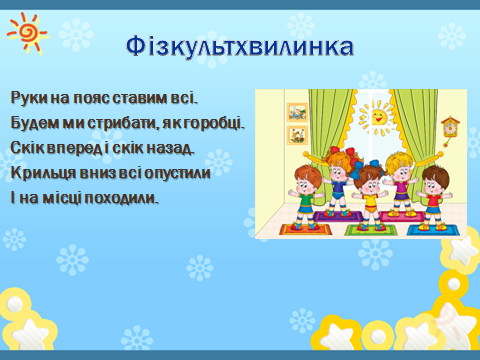 Закріплення вивченого матеріалуРобота за малюнками на слайдах презентації (слайди 23-27)Учитель демонструє малюнок, на якому зображений глечик. У ньому стоять 5 соняшників і 4 волошки.— Скільки елементів містить множина соняшників?— Скільки елементів містить множина волошок?— Як називають множину квітів у вазі?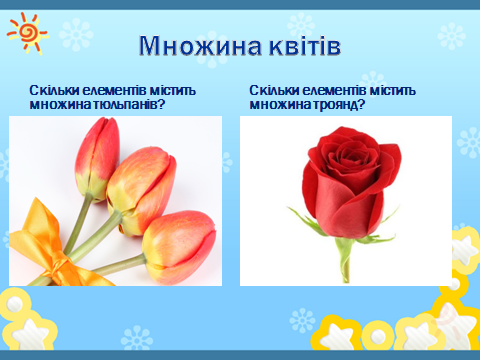 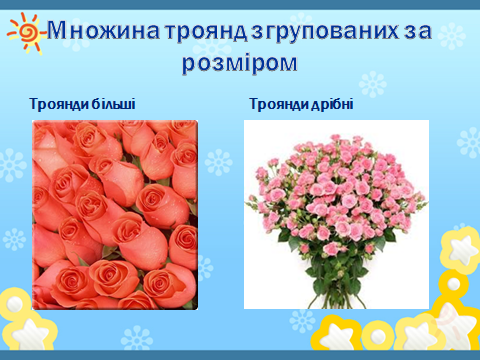 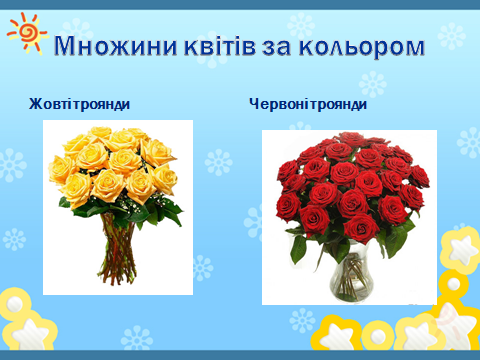 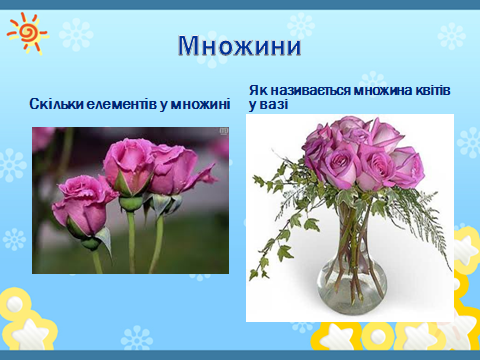 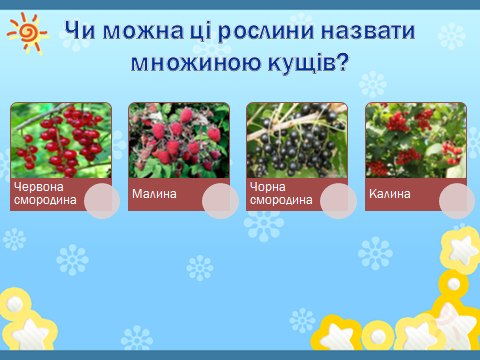 Робота над загадкою (слайд 28)— Порожні поля, мокне земля,Дощ поливає, коли це буває? (Восени)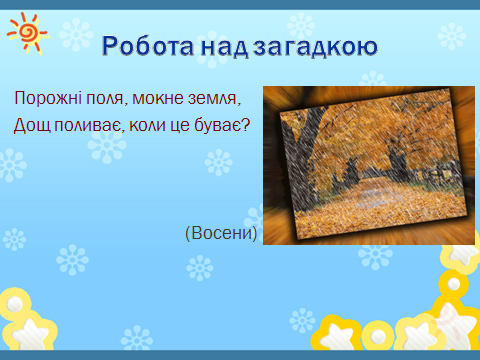 На дошці — 2 кошики.— Подивіться, що принесла нам осінь у першому кошику.2 яблучка, 1 груша, 3 сливки.— Скільки елементів містить множина фруктів?— Подивимося, що принесла нам осінь у другому кошику.1 морквина, 3 картоплини, 2 цибулини.— Скільки елементів містить множина овочів?5.3. Робота в зошиті1) Підготовка до написання цифр.Учні малюють ялиночки, чергуючи високі і низькі. Графічний диктант (анімація – слайд 29).— 3 клітинки праворуч, 1 по діагоналі ліворуч вниз, 1 ліворуч, 1 по діагоналі ліворуч угору, 2 вниз, 3 праворуч, 2 вгору. (Конверт)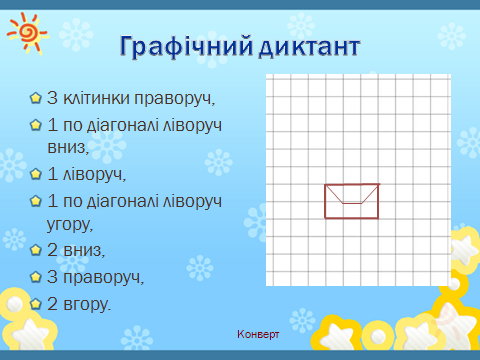 Підсумок уроку. Рефлексія (анімований слайд 30)— Які множини є в нашому класі? (Множина кімнатних квітів, множина рибок в акваріумі, множина парт, множина учнів, множина вчителів, множина портфелів тощо)— Як називається множина учнів? (Клас)